T.C.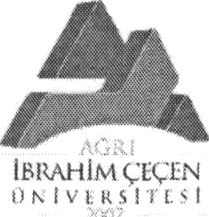 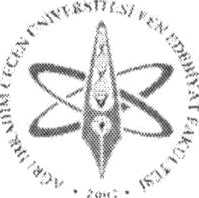 AĞRI İBRAHİM ÇEÇEN ÜNİVERSİTESİ FEN EDEBİYAT FAKÜLTESİÇift Anadal Programı Başvuru Formu /…/202..FEN EDEBIYAT FAKÜLTESİ DEKANLIĞINA…….. /……. Eğitim-Öğretim yılında aşağıda belirttiğim çift anadal programına başvurusu yapmak istiyorum. Aşağıda doldurduğum bilgilerin doğruluğunu taahhüt ederim. Başvuru için gerekli belgeleri ekte sunuyorum. Gereğini saygılarımla arz ederim.Adres: Telefon:Başvuru Sahibinin Adı Soyadı İmzasıBaşvuru için gerekli belgeler0 Öğrenci Not Durum Belgesi (Transkript)Başvuru yapan öğrencininBaşvuru yapan öğrencininBaşvuru yapan öğrencininBaşvuru yapan öğrencininAdı Soyadı:Kayıtlı olduğu fakülte:Öğrenci no:Kayıtlı olduğu lisans programı:0 Birinci Öğretim0 İkinci ÖğretimKayıtlı olduğu lisans programının adı:Kayıtlı olduğu programın yarıyılı:Q 3. yarıyıl	& 4. Yarıyıl05. yarıyıl	0 6. yarıyılKayıtlı olduğu programdaki not ortalaması (AGNO):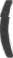 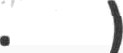 Başvuru Koşulları:Öğrencinin AGNO’su en az 2.80 olmalıdır. Öğrenicinin başarısız (F) dersi olmamalıdır.Öğrenci en erken 3. yarıyıl en geç S. yarıyılda kayıtlı olmalıdır.Öğrencinin AGNO’su en az 2.80 olmalıdır. Öğrenicinin başarısız (F) dersi olmamalıdır.Öğrenci en erken 3. yarıyıl en geç S. yarıyılda kayıtlı olmalıdır.Öğrencinin AGNO’su en az 2.80 olmalıdır. Öğrenicinin başarısız (F) dersi olmamalıdır.Öğrenci en erken 3. yarıyıl en geç S. yarıyılda kayıtlı olmalıdır.Başvuru yapacağı fakülte:FEN EDEBİYAT FAKÜLTESİFEN EDEBİYAT FAKÜLTESİFEN EDEBİYAT FAKÜLTESİBaşvuru yapacağı lisans programı:0 Birinci Öğretim	0 İkinci ÖğretimHer başvuru için ayrı başvuru formu doldurulacaktır.0 Birinci Öğretim	0 İkinci ÖğretimHer başvuru için ayrı başvuru formu doldurulacaktır.0 Birinci Öğretim	0 İkinci ÖğretimHer başvuru için ayrı başvuru formu doldurulacaktır.Başvuru yapacağı lisans programının adı:Başvuru yapacağı lisans programın sınıfı:0 2. sınıf03. sınıf